РАСПОРЯЖЕНИЕ                     с .Старый Куклюк               			БОЕРЫК№ 5                                                      				от «05» октября 2022 г.   В соответствии со статьёй 114 Трудового кодекса российской Федерации, а также рассмотрев заявление Бахметова Аркадия Борисовича, Главы Старокуклюкского сельского поселения Елабужского муниципального района, Совет Старокуклюкского сельского поселенияРЕШИЛ:Бахметову Аркадию Борисовичу, Главе Старокуклюкского сельского поселения Елабужского муниципального района предоставить часть ежегодного оплачиваемого отпуска, продолжительностью 19 календарных дня с 10 октября  по 28 октября  2022 года включительно.На время отпуска возложить обязанности на заместителя  главы Старокуклюкского сельского поселения Ямалетдинова Ильфата Фердинантовича.3. Контроль за исполнением настоящего распоряжения  и право подписи оставляю за собой. Руководитель  									    А.Б. БахметовИСПОЛНИТЕЛЬНЫЙ КОМИТЕТ СТАРОКУКЛЮКСКОГО СЕЛЬСКОГО ПОСЕЛЕНИЯЕЛАБУЖСКОГО МУНИЦИПАЛЬНОГО РАЙОНАРЕСПУБЛИКА ТАТАРСТАН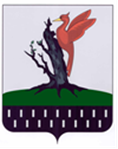 ТАТАРСТАН  РЕСПУБЛИКАСЫ АЛАБУГА  МУНИЦИПАЛЬРАЙОНЫ ИСКЕ КУКЛЕК  АВЫЛ 
ЖИРЛЕГЕ БАШКАРМА            КОМИТЕТЫ